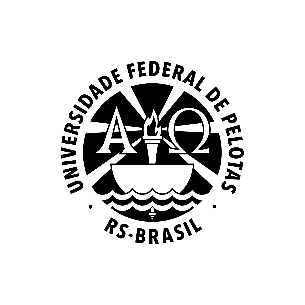 REQUERIMENTO DE INSCRIÇÃO NO CURSO DE ESPECIALIZAÇÃO EM ENSINO DE FILOSOFIAObs. Favor não esquecer de anexar o comprovante original (legível) de pagamento da inscrição junto aos documentos que devem ser entregues na Sede do Curso ou nas Secretarias dos Polos de Apoio Presencial.Nome: Nome: Nome: Nome: Nome: Nome: CPF:RG:RG:RG:Data de Nascimento:                                     Data de Nascimento:                                     Endereço:Endereço:Endereço:Endereço:Endereço:Endereço:CEP:                                                              CEP:                                                              Cidade:Cidade:Cidade:UF:Telefone com DDD:Telefone com DDD:Telefone com DDD:Celular com DDD:Celular com DDD:E-mail:Formação Acadêmica (Último Curso de Graduação):Formação Acadêmica (Último Curso de Graduação):Formação Acadêmica (Último Curso de Graduação):Formação Acadêmica (Último Curso de Graduação):Formação Acadêmica (Último Curso de Graduação):Formação Acadêmica (Último Curso de Graduação):Formação em Nível de Pós-Graduação:Formação em Nível de Pós-Graduação:Formação em Nível de Pós-Graduação:Formação em Nível de Pós-Graduação:Formação em Nível de Pós-Graduação:Formação em Nível de Pós-Graduação:Indicar o local pretendido para a realização do Curso (ver polos no edital ou indicar o Departamento de Filosofia em Pelotas):Indicar o local pretendido para a realização do Curso (ver polos no edital ou indicar o Departamento de Filosofia em Pelotas):Indicar o local pretendido para a realização do Curso (ver polos no edital ou indicar o Departamento de Filosofia em Pelotas):Indicar o local pretendido para a realização do Curso (ver polos no edital ou indicar o Departamento de Filosofia em Pelotas):Indicar o local pretendido para a realização do Curso (ver polos no edital ou indicar o Departamento de Filosofia em Pelotas):Indicar o local pretendido para a realização do Curso (ver polos no edital ou indicar o Departamento de Filosofia em Pelotas):Atuação como professor(a) na Educação Básica:Atuação como professor(a) na Educação Básica:Atuação como professor(a) na Educação Básica:Atuação como professor(a) na Educação Básica:Atuação como professor(a) na Educação Básica:Atuação como professor(a) na Educação Básica: